Request for Assistance – Part 1 Request for Assistance – Part 2Request for Assistance – Part 3Request for Assistance – Part 4Name of Person Being Referred:Male/Female (please circle)Name of Person Being Referred:Male/Female (please circle)Name of Person Being Referred:Male/Female (please circle)Date of Birth:CHI Number:CHI Number:Address:Address:Postcode:Parent/Carer DetailsParent/Carer DetailsName/s:Name/s:Address (if different to above)Address (if different to above)Home Phone:Mobile Phone:Education Setting DetailsEducation Setting DetailsELCC/School:Teacher/Key Worker:ELCC/School:Class:Child’s Plan YES/NO (Please circle)If YES, please attach the most recent child’s plan with request form.Support for Learning Teacher/Guidance Teacher/Other (as applicable):GP Details GP Details Name of GP Practice:Name of GP:Telephone:Telephone:Health Visitor DetailsName of Health Visitor:Address:Telephone:REASON FOR REQUESTREASON FOR REQUESTREASON FOR REQUESTPlease provide details of your concerns:Please provide details of your concerns:Please provide details of your concerns:Specific examples of difficultiesEg speech sounds, language difficulties, comprehension, stammering, social communication, eating/drinkingSpecific examples of difficultiesEg speech sounds, language difficulties, comprehension, stammering, social communication, eating/drinkingWho is most concerned?Eg Education staff, parent/carer, child, otherWho is most concerned?Eg Education staff, parent/carer, child, otherWhat is the impact at home, school/ELCC, other places?What is the impact at home, school/ELCC, other places?How would you rate the difficulty and impact?How would you rate the difficulty and impact?How would you rate the difficulty and impact?Home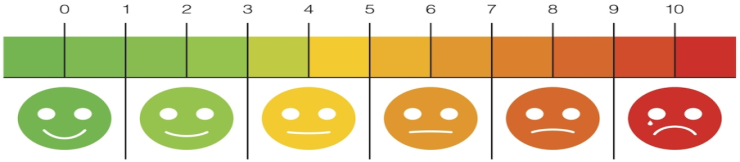 No difficulty/impact                                                                                           Severe difficulty/impactNo difficulty/impact                                                                                           Severe difficulty/impactEducation settingNo difficulty/impact                                                                                           Severe difficulty/impactNo difficulty/impact                                                                                           Severe difficulty/impactOtherPlease specifyNo difficulty/impact                                                                                           Severe difficulty/impactNo difficulty/impact                                                                                           Severe difficulty/impactADDITIONAL INFORMATIONWhat has already been tried to help? How has that helped/not helped?Medical InformationDiagnoses, medication, investigations pending, previous health, relevant family medical history, hearing/visionOther Relevant InformationSocial/Family Circumstances, Adoption or Fostering, Additional Support Needs, Child Protection Processes, Contact details of any additional carers if relevantOther professionals InvolvedOT, Physio, Dietitian, Paediatrician, Social Work, Educational Psychology, Pupil Support Service, Audiology, OtherPARENT/CARER CONSENTParent/Carer consent is essential. Please confirm that consent has been obtained and the parent/carer is aware of the Request for Assistance content.PARENT/CARER CONSENTParent/Carer consent is essential. Please confirm that consent has been obtained and the parent/carer is aware of the Request for Assistance content.YESNOName of parent/carer giving consent:Name of parent/carer giving consent:Signature and Designation of Person Making Request for Assistance:Name:Signature:Designation/Role:Date:Contact Details:PLEASE NOTEWe have an open referral system. Anyone is welcome to make a request for assistance to the servicePlease complete all sections. Incomplete forms will be returned.You may be contacted for more information to help decision-making and planning a response to your requestYou will be copied into initial appointment letters and other relevant correspondencePlease contact the Speech and Language Therapy Team if you require help completing the formYou are welcome to complete the form on paper or electronically. Please contact the SLT Team if you require additional copies of the form (paper or electronic)RETURNING THE REQUEST FOR ASSISTANCE & SPEECH AND LANGUAGE THERAPY CONTACT DETAILSEmail: ork.speechandlanguagetherapy@nhs.scotAddress: Speech and Language Therapy Department, The Balfour, Forelands Road, Kirkwall KW15 1NZPhone: 01856 888239 (direct)We moved to the new Hospital and Healthcare Facility in June 2019